Sample Texts: HL Written TaskPlays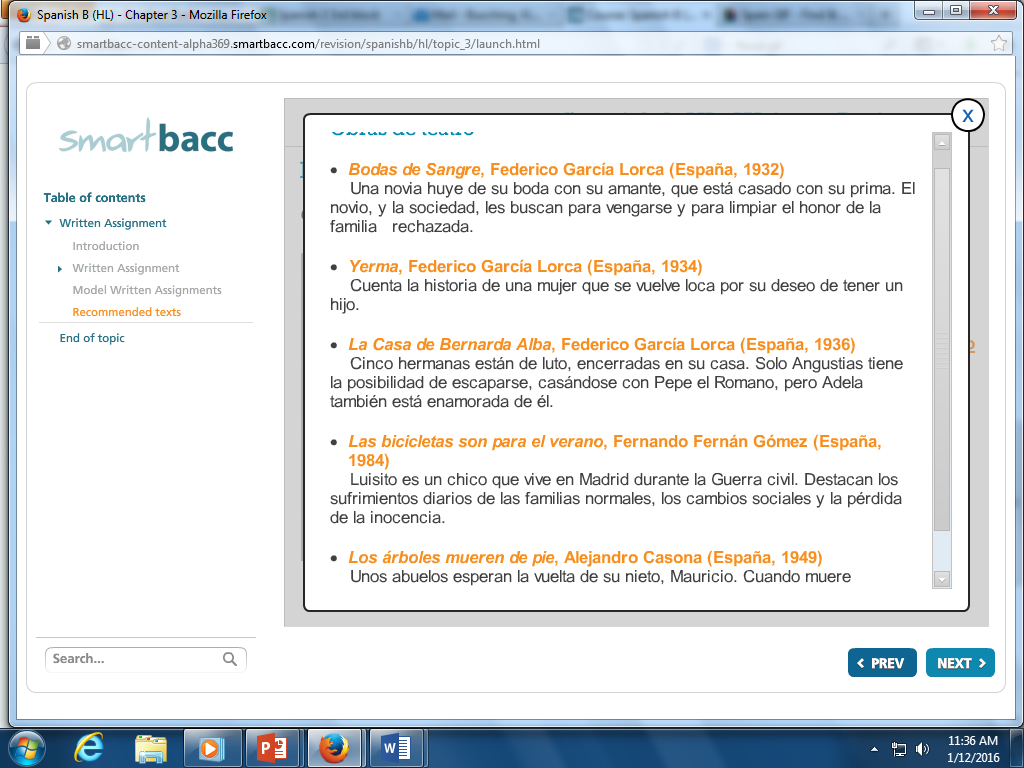 Short Stories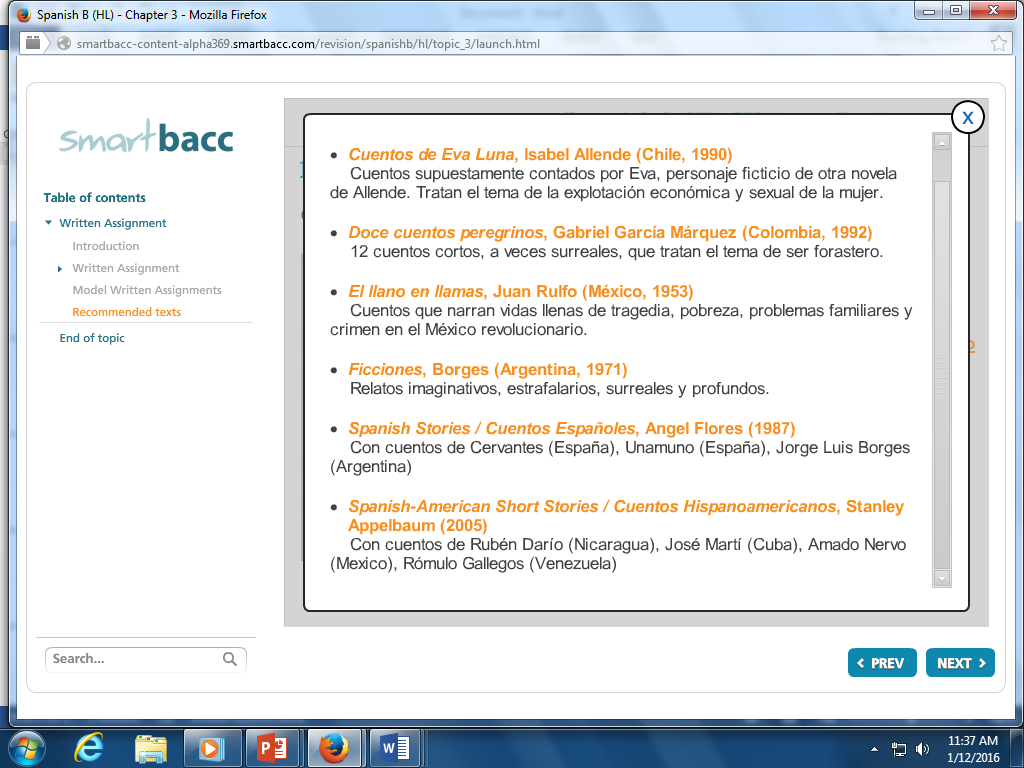 Novels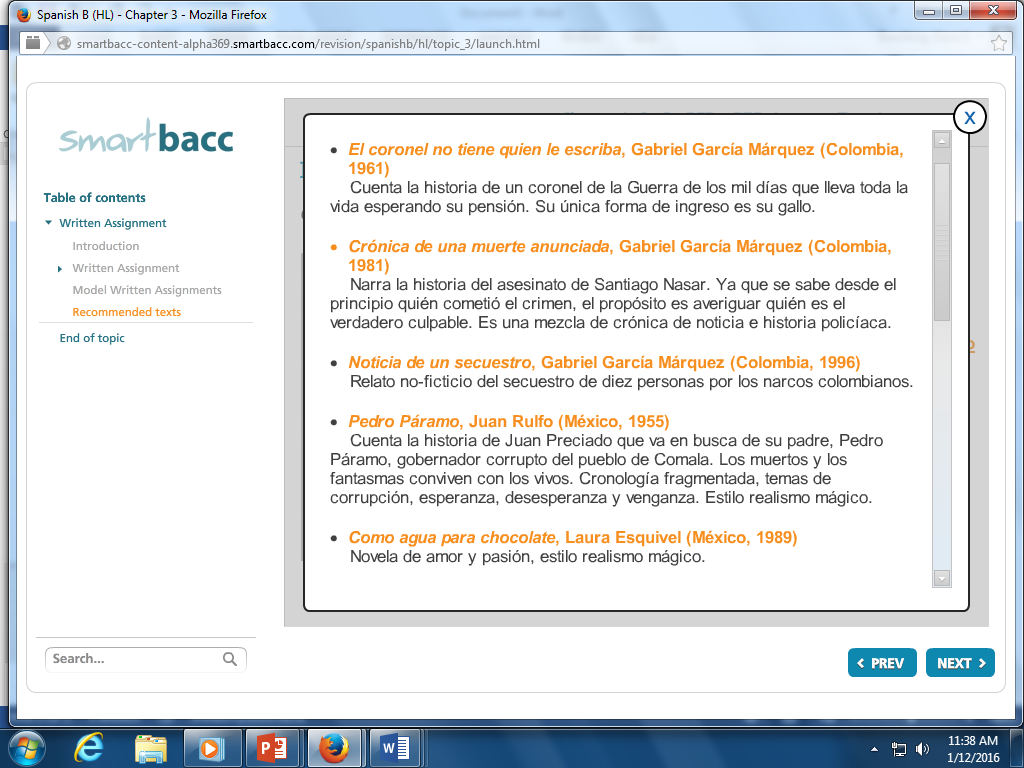 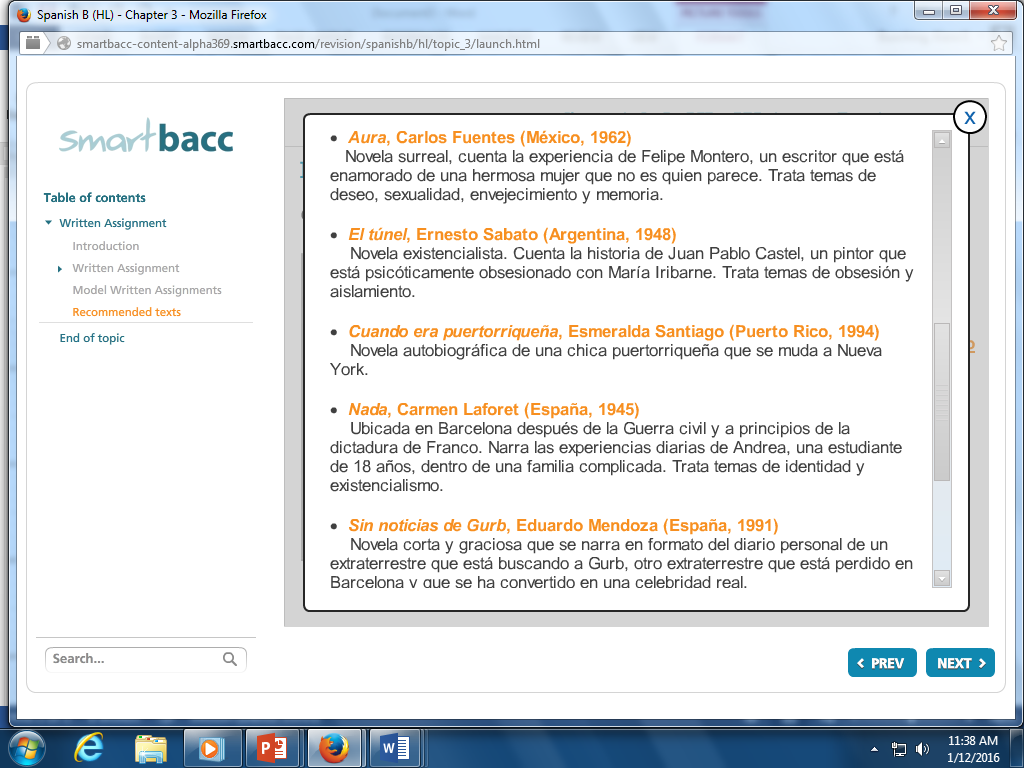 